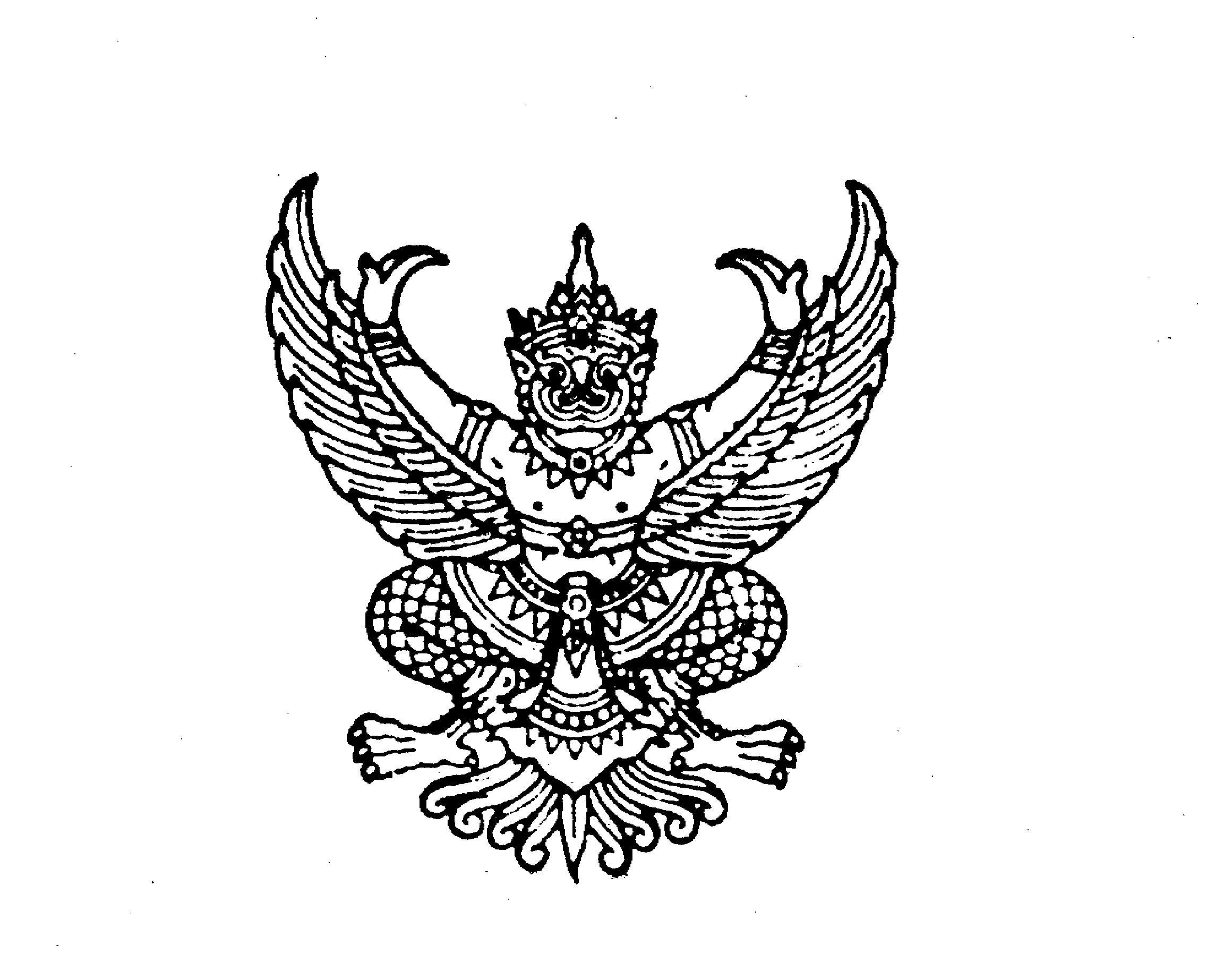    						           พฤษภาคม  ๒๕๖๖